Департамент освіти і науки Київської обласної державної адміністраціїКНЗ КОР «Київський обласний інститут післядипломної освіти педагогічних кадрів»білоцерківський навчально-виховний комплекс «загальноосвітня школа І-ІІІ ступенів №13 – Дошкільний навчальний заклад»Обласна педагогічна студіядлявчителів трудового навчання, початкового навчання,керівників гуртків художньо-естетичного напряму, вихователів ГПД з теми«Технологія виготовлення виробів з бісеру»Основні питання роботи педагогічної студії:ознайомлення з «технологією виготовлення виробів з бісеру» та історією її виникнення, матеріалами та інструментами;оволодіння прийомами роботи з бісером;розвиток уваги, творчої фантазії, естетичного смаку, учасників творчого процесу.Шановні учасникиобласної педагогічної студії !Орієнтовні дати проведення занять:Заняття педагогічної студії № 2 – 24 березня 2021 р.Заняття педагогічної студії № 3 – 29 квітня 2021 р. 	Список учасників педстудіїдля вчителів трудового навчання, початкового навчання,керівників гуртків художньо-естетичного напряму, вихователів ГПД 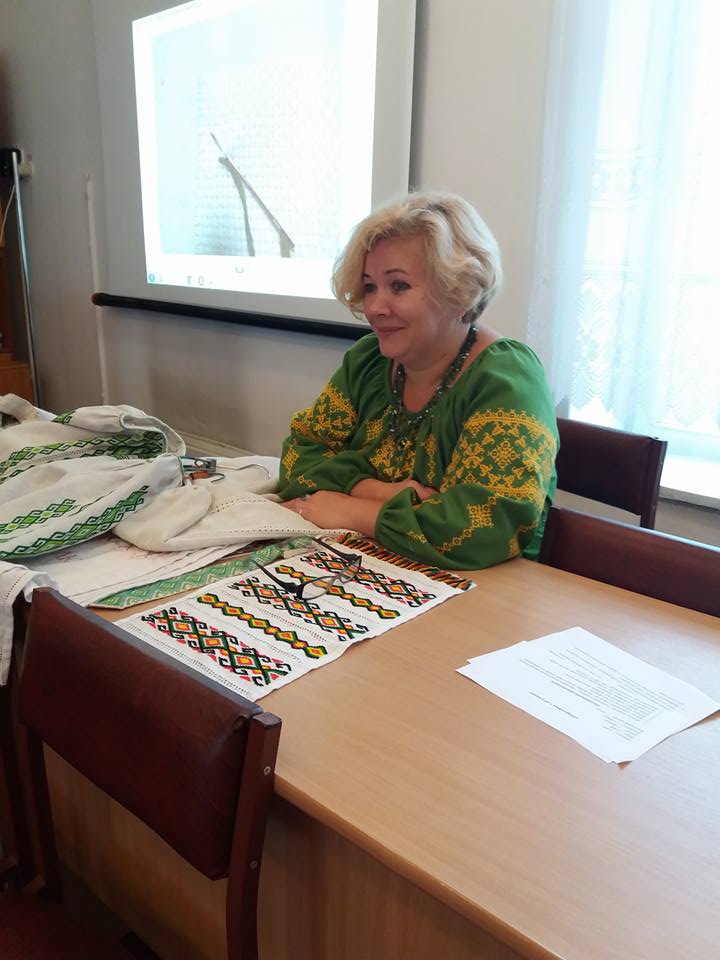 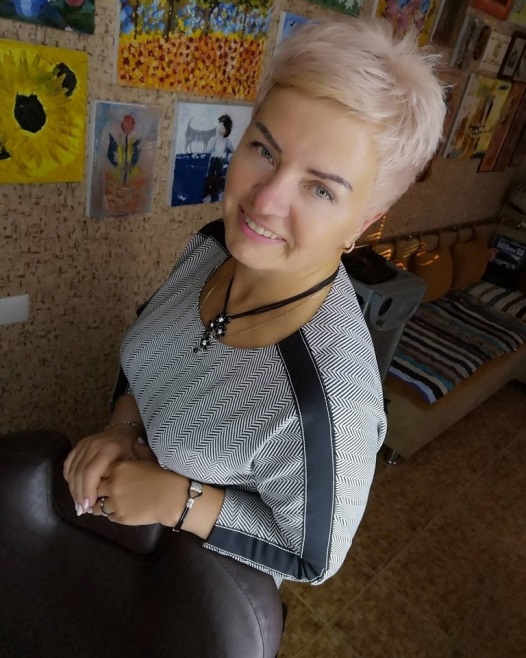 Керівник: Ковтун Людмила Григорівна,учитель обслуговуючої праці Білоцерківського навчально-виховного комплексу «Загальноосвітня школа І-ІІІ ступенів № 13 - дошкільний навчальний заклад», учитель-методистКоординатор: Сацюк Олена Іванівна,завідувач відділу трудового навчання й технологійКомунального навчального закладу Київської обласної адміністрації «Київський обласний інститут післядипломної освіти педагогічних кадрів»28 січня 2021 року для вчителів трудового навчання, початкового навчання, керівників гуртків художньо-естетичного напряму, вихователів ГПД відбудеться перше заняття обласної педагогічної студії  Ковтун Людмили Григорівни з теми «Технологія виготовлення виробів з бісеру» (на базі Білоцерківського навчально-виховного комплексу «Загальноосвітня школа І-ІІІ ступенів № 13 - дошкільний навчальний заклад»).Адреса проведення  заходу: Білоцерківський навчально-виховний комплекс «Загальноосвітня школа І-ІІІ ступенів № 13 - дошкільний навчальний заклад», вул.Таращанська, буд.18, м. Біла Церква, Київська обл..Початок проведення: 10:30.Доїзд: м.Біла Церква із зупинки «Площа Волі» на маршрутці №17 їхати в сторону вул. Стаханівська, зупинка БНВК «ЗОШ №13-ДНЗ».Інші можливі варіанти доїзду з’ясовувати індивідуально.Контактні телефони:0982251437- Ковтун Людмила Григорівна,керівник педагогічної студії;09789257147 – Сацюк Олена Іванівна, координатор№з/пРайон, місто, ОТГПІБЗаклад освітиПосадаВідвідуванняВідвідуванняВідвідування№з/пРайон, місто, ОТГПІБЗаклад освітиПосадаЗан. 128.01Зан. 224.03Зан. 329.04Білоцерківський районКовтунНадіяПетрівнаДроздівськазагальноосвітня школа І-ІІІ ступенівУчитель трудового навчанняБілоцерківський районНепочатенко Олеся МиколаївнаТерезинське НВО ЗОШ І-ІІІ ступенів-дитячий садочокУчитель трудового навчання та технології , керівникгурткаБогуславський районТовкачАнтонінаДмитрівнаДибинецькийнавчально - виховний комплекс "Загальноосвітня школа І - ІІІ ступенів - дитячий садок"Учитель трудового навчанняВасильківський районОсадчий Ярослав ВасильовичГлевахівська ЗОШ І-ІІІ ступенівУчительтрудовогонавчанняВасильківський районСіромаха Катерина ВасилівнаПологівськийнавчально-виховний комплекс "загальноосвітня школа І-ІІІ ступенів - дошкільнийнавчальний заклад" Ковалівськоїсільської ради Васильківського району Учитель трудового навчанняВишгородський районЛимаренко Дар'яОлександрівнаВишгородськазагальноосвітня школа І-ІІІ ступенівУчитель трудового навчанняСтавищенський районРеклізонСвітланаМиколаївнаВинарівськийнавчально-виховний комплекс "загальноосвітня школа І-ІІ ступенів - дитячий садок" СтавищенськийрайонноїрадиУчитель трудового навчанняБіла ЦеркваЧабаненко АннаВікторівнаПриватнийнавчально-виховний комплекс «Загальноосвітня школа I-III ступенів – дитячий садок» «Міцва-613»"Учитель фізики і обслуговуючоїпрацім.БілаЦеркваЗленко ІринаВ'ячеславівнаБілоцерківськазагальноосвітня школа№6Учитель трудового навчанням.БілаЦеркваВисторонська Людмила ВасилівнаБілоцерківськазагальноосвітня школа№18Учитель трудового навчанням.БілаЦеркваБогдан Світлана ВолодимирівнаБілоцерківський навчально-виховний комплекс «Загальноосвітня школа І-ІІІ ступенів № 13 - дошкільний навчальний заклад»Учитель початкового навчанням.БілаЦеркваПономаренко Тамара МиколаївнаБілоцерківський навчально-виховний комплекс «Загальноосвітня школа І-ІІІ ступенів № 13 - дошкільний навчальний заклад»Учитель початкового навчанням.БілаЦеркваХілінська Світлана ВолодимирівнаБілоцерківський навчально-виховний комплекс «Загальноосвітня школа І-ІІІ ступенів № 13 - дошкільний навчальний заклад»Вихователь ГПДм.БілаЦеркваЗагвосткіна Людмила ПетрівнаБілоцерківський навчально-виховний комплекс «Загальноосвітня школа І-ІІІ ступенів № 13 - дошкільний навчальний заклад»Учитель початкового навчанням.БілаЦеркваУляніцька Раїса МиколіївнаБілоцерківськазагальноосвітня школа№22Учитель трудового навчанням.БілаЦеркваГоляк Людмила МиколаївнаБілоцерківський навчально-виховний комплекс «Загальноосвітня школа І-ІІІ ступенів № 13 - дошкільний навчальний заклад»Учитель початкового навчанням.БілаЦеркваОсауленко ОленаВасилівнаБілоцерківська ЗОШ I-III ст.№20Учитель трудового навчанням.БілаЦеркваЛотоцькаОленаВалеріївнаБілоцерківськазагальноосвітня школа l-lllступенів #18Білоцерківськоїміської ради КиївськоїобластіУчитель трудового навчанням.БілаЦеркваДакалЛідіяПетрівнаБілоцерківськазагальноосвітня школа І-ІІІ ступенів № 22Білоцерківськоїміської ради КиївськоїобластіУчитель трудового навчанням.ОбухівКогутІннаВасилівнаАкадемічнийліцей номер 3 ОбухівськоїміськоїрадиУчитель трудового навчанням.ОбухівЗаєць Валентина ЮріївнаАкадемічнийліцей номер 3 ОбухівськоїміськоїрадиУчитель трудового навчання